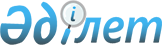 О внесении изменений в решение Шиелийского районного маслихата "О бюджете сельского округа Талаптан на 2023-2025 годы" от 26 декабря 2022 года № 34/19Решение Шиелийского районного маслихата Кызылординской области от 16 мая 2023 года № 3/43
      Шиелийский районный маслихат РЕШИЛ:
      1. Внести в решение Шиелийского районного маслихата "О бюджете сельского округа Талаптан на 2023-2025 годы" от 26 декабря 2022 года № 34/19 следующие изменения:
      пункт 1 изложить в новой редакции.
      "1. Утвердить бюджет сельского округа Талаптан на 2023-2025 годы согласно приложениям 1, 2 и 3, в том числе на 2023 год в следующих объемах:
      1) доходы – 194 105 тысяч тенге, в том числе:
      налоговые поступления – 4 620 тысяч тенге;
      неналоговые поступления – 34 тысяч тенге;
      поступления трансфертов – 189 451 тысяч тенге;
      2) затраты – 196 468,2 тысяч тенге;
      3) чистое бюджетное кредитование - 0;
      бюджетные кредиты - 0;
      погашение бюджетных кредитов - 0;
      4) сальдо по операциям с финансовыми активами - 0;
      приобретение финансовых активов - 0;
      поступления от продажи финансовых активов государства - 0;
      5) дефицит (профицит) бюджета - -2363,2 тысяч тенге;
      6) финансирование дефицита (использование профицита) бюджета – 2363,2 тысяч тенге;
      поступление займов - 0;
      погашение займов - 0;
      используемые остатки бюджетных средств – 2363,2 тысяч тенге.".
      Приложение 1 к указанному решению изложить в новой редакции согласно приложению к настоящему решению.
      2. Настоящее решение вводятся в действие с 1 января 2023 года Бюджет сельского округа Талаптан на 2023 год
					© 2012. РГП на ПХВ «Институт законодательства и правовой информации Республики Казахстан» Министерства юстиции Республики Казахстан
				
      Председатель Шиелийского районного маслихата 

А.Жандарбеков
Приложение к решению
Шиелийского районного маслихата
от 16 мая 2023 года № 3/43Приложение 1 к решению
Шиелийского районного маслихата
от 26 декабря 2022 года № 34/19
Категория
Категория
Категория
Категория
Категория
Сумма, тысяч тенге
Класс
Класс
Класс
Класс
Сумма, тысяч тенге
Подкласс
Подкласс
Подкласс
Сумма, тысяч тенге
Наименование
Наименование
Сумма, тысяч тенге
1. Доходы
1. Доходы
194 105
1
Налоговые поступления
Налоговые поступления
4 620
01
Подоходный налог
Подоходный налог
245
2
Индивидуальный подоходный налог
Индивидуальный подоходный налог
245
04
Hалоги на собственность
Hалоги на собственность
4 375
1
Hалоги на имущество
Hалоги на имущество
325
3
Земельный налог
Земельный налог
0
4
Hалог на транспортные средства
Hалог на транспортные средства
4 050
2
Неналоговые поступления
Неналоговые поступления
34
01
Доходы от государственной собственности
Доходы от государственной собственности
34
5
Доходы от аренды имущества, находящегося в государственной собственности
Доходы от аренды имущества, находящегося в государственной собственности
34
4
Поступления трансфертов
Поступления трансфертов
189 451
02
Трансферты из вышестоящих органов государственного управления
Трансферты из вышестоящих органов государственного управления
189 451
3
Трансферты из районного (города областного значения) бюджета
Трансферты из районного (города областного значения) бюджета
189 451
Функциональные группы 
Функциональные группы 
Функциональные группы 
Функциональные группы 
Функциональные группы 
Сумма, тысяч тенге
Функциональные подгруппы 
Функциональные подгруппы 
Функциональные подгруппы 
Функциональные подгруппы 
Сумма, тысяч тенге
Администраторы бюджетных программ
Администраторы бюджетных программ
Администраторы бюджетных программ
Сумма, тысяч тенге
Бюджетные программы (подпрограммы)
Бюджетные программы (подпрограммы)
Сумма, тысяч тенге
Наименование
Сумма, тысяч тенге
2. Затраты
196 468,2
01
Государственные услуги общего характера
53 534
1
Представительные, исполнительные и другие органы, выполняющие общие функции государственного управления
53 534
124
Аппарат акима города районного значения, села, поселка, сельского округа
53 534
001
Услуги по обеспечению деятельности акима города районного значения, села, поселка, сельского округа
52 634
022
Капитальные затраты государственного органа
900
07
Жилищно-коммунальное хозяйство
7 414,3
3
Благоустройство населенных пунктов
7 414,3
124
Аппарат акима города районного значения, села, поселка, сельского округа
7 414,3
008
Освещение улиц населенных пунктов
3 704
009
Обеспечение санитарии населенных пунктов
10
011
Благоустройство и озеленение населенных пунктов
3 700,3
08
Культура, спорт, туризм и информационное пространство
26 254
1
Деятельность в области культуры
26 254
124
Аппарат акима города районного значения, села, поселка, сельского округа
26 254
006
Поддержка культурно-досуговой работы на местном уровне
26 254
12
Транспорта и коммуникаций
108 833
1
Автомобильный транспорт
108 833
124
Аппарат акима города районного значения, села, поселка, сельского округа 
108 833
045
Капитальный и средний ремонт автомобильных дорог районного значения и улиц населенных пунктов
10
057
Реализация мероприятий по социальной и инженерной инфраструктуре в сельских населенных пунктах в рамках проекта "Ауыл ел бесігі"
108 823
15
Трансферты
432,9
1
Трансферты
432,9
124
Аппарат акима города районного значения, села, поселка, сельского округа
432,9
048
Возврат неиспользованных (недоиспользованных) целевых трансфертов
432,9
3. Чистое бюджетное кредитование
0
4. Сальдо по операциям с финансовыми активами
0
5. Дефицит (профицит) бюджета
-2 363,2
6. Финансирование дефицита (использование профицита) бюджета
2 363,2
8
Используемые остатки бюджетных средств
2 363,2
01
Остатки бюджетных средств
2 363,2
1
Свободные остатки бюджетных средств
2 363,2
001
Свободные остатки бюджетных средств
2 363,2